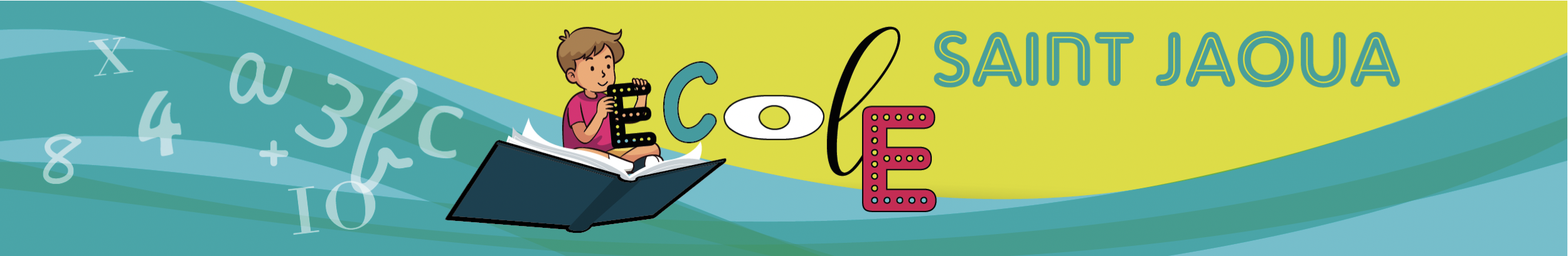 Lettre d’informations aux parents N°7 :
Protocole sanitaire : Quelques rappels : L’accès à l’école sur temps de classe est possible par le portillon blanc rue Languiden qui restera ouvert le temps que la situation s’améliore. Les familles des enfants ayant contractés le Covid-19 dans les 2 mois précédents ne sont pas tenues de nous fournir l’attestation sur l’honneur. Si un cas positif se déclare dans la famille des élèves (le weekend ou en semaine), vous pouvez suivre la même procédure que pour les cas contacts à risque en classe : tester à J0, J2 et J4 et nous transmettre le même modèle d’attestation sur l’honneur. Retrouvez toutes ces informations et les documents utiles sur le site Internet de l’école dans l’onglet documents à télécharger. Film et culture : diffusion du film « le Chien jaune de Mongolie » à la salle de la Forge ou dans les classes le jeudi 24 février pour les primaires et un atelier pratique le lendemain. Travaux en maternelle : Nous entamons le changement des sols dans les salles de classe. Aux vacances de février, c’est la classe de TPS -PS qui sera concernée. Les travaux pour la pause des casiers aménagés en maternelle ont été stoppés en janvier à cause de la situation sanitaire et l’OGEC les reprendra au retour des prochaines vacances (28 février et 12 mars) 
Si vous êtes disponibles, intéressés, curieux ou bricoleurs...Vous êtes les bienvenus quelques soient vos compétences car des parents « professionnels » sont présents également. Les inscriptions peuvent se faire via le lien ci-dessous : https://forms.gle/16EALtPW5BXpLTvJ8Photos de classe :  la date du vendredi 25 mars est confirmée pour les photos des groupes et les individuelles. Le directeur A.Lagadec